 Iowa Department					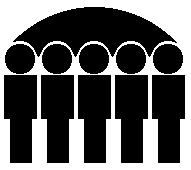 Of Human ServicesJessie Rasmussen, Director	  			 SUPPLEMENTAL SECURITY INCOME PROGRAMAUGUST  , 2002Supplemental Security Income (SSI)-The expenditures reported in this section are paid to Iowa residents under the federally administered Supplemental Security Income program.  All expenditures reported in this section are 100% federal dollars.State of Iowa Supplemental Monies - (Federal Adm) -The expenditures reported in this section are administered by the federal Social Security Administration onBehalf of the State of Iowa and reimbursed by the State of Iowa.  These expenditures are made for personsreceiving assistance under the Mandatory, Family Life Home, Blind Allowance, or Dependent Personcategories of the State Supplementary Assistance program.  Expenditures are 100% state funded.State of Iowa Supplemental Monies - Iowa Adm/IHHRC-The expenditures reported in this section are administered by the State of Iowa, are 100% state funded,and are for payments to individuals receiving in-home health-related care services under the StateSupplementary Assistance program.Standard Reporting Unit	Prepared by:      Judy DarBureau of Research Analysis	Statistical Research AnalystDivision of Results Based Accountability	(515) 281-46951S470A038-A                                      IOWA DEPARTMENT OF HUMAN  SERVICES                         PAGE                  1                                       SUPPLEMENTAL-SECURITY INCOME PROGRAM FOR AUGUST    2002              DATE PRINTED 09-03-20020************************************************************************************************************************************0 COUNTY - ADAIR                                         STATE OF IOWA SUPPLEMENTATION MONIES                                               ------------------------------------------------------                           SSI                         FEDERAL                                                      IOWA                                                         ADM                                                     ADM/IHHRC                       NO.          AMT             NO.          AMT                                          NO.          AMT AGED                   16        1,725.94            0             .00                                         0             .000BLIND                   0             .00            0             .00                                         0             .000DISABLED               51       18,583.92            1          248.00                                         0             .000 TOTALS                67       20,309.86            1          248.00                                         7        3,468.030************************************************************************************************************************************0 COUNTY - ADAMS                                         STATE OF IOWA SUPPLEMENTATION MONIES                                               ------------------------------------------------------                           SSI                         FEDERAL                                                      IOWA                                                         ADM                                                     ADM/IHHRC                       NO.          AMT             NO.          AMT                                          NO.          AMT AGED                    9        1,737.11            1           22.00                                         0             .000BLIND                   3          766.34            3           66.00                                         0             .000DISABLED               51       15,039.65            2          550.00                                         0             .000 TOTALS                63       17,543.10            6          638.00                                         0             .000************************************************************************************************************************************0 COUNTY - ALLAMAKEE                                     STATE OF IOWA SUPPLEMENTATION MONIES                                               ------------------------------------------------------                           SSI                         FEDERAL                                                      IOWA                                                         ADM                                                     ADM/IHHRC                       NO.          AMT             NO.          AMT                                          NO.          AMT AGED                   35        3,777.53            0             .00                                         0             .000BLIND                   3        1,120.00            2           44.00                                         0             .000DISABLED               72       20,429.62            0             .00                                         0             .000 TOTALS               110       25,327.15            2           44.00                                         5        2,208.160************************************************************************************************************************************0 COUNTY - APPANOOSE                                     STATE OF IOWA SUPPLEMENTATION MONIES                                               ------------------------------------------------------                           SSI                         FEDERAL                                                      IOWA                                                         ADM                                                     ADM/IHHRC                       NO.          AMT             NO.          AMT                                          NO.          AMT AGED                   37        3,916.74            1           89.60                                         0             .000BLIND                   3          846.00            3          341.00                                         0             .000DISABLED              385      142,093.78           28        6,480.00                                         0             .000 TOTALS               425      146,856.52           32        6,910.60                                        26       10,763.321S470A038-A                                      IOWA DEPARTMENT OF HUMAN  SERVICES                         PAGE                  2                                       SUPPLEMENTAL-SECURITY INCOME PROGRAM FOR AUGUST    2002              DATE PRINTED 09-03-20020************************************************************************************************************************************0 COUNTY - AUDUBON                                       STATE OF IOWA SUPPLEMENTATION MONIES                                               ------------------------------------------------------                           SSI                         FEDERAL                                                      IOWA                                                         ADM                                                     ADM/IHHRC                       NO.          AMT             NO.          AMT                                          NO.          AMT AGED                    4          337.40            0             .00                                         0             .000BLIND                   1          371.00            1           22.00                                         0             .000DISABLED               22        6,996.00            0             .00                                         0             .000 TOTALS                27        7,704.40            1           22.00                                         0             .000************************************************************************************************************************************0 COUNTY - BENTON                                        STATE OF IOWA SUPPLEMENTATION MONIES                                               ------------------------------------------------------                           SSI                         FEDERAL                                                      IOWA                                                         ADM                                                     ADM/IHHRC                       NO.          AMT             NO.          AMT                                          NO.          AMT AGED                   26        4,293.52            2           65.00                                         0             .000BLIND                  12        4,147.04           12          502.00                                         0             .000DISABLED              251       83,632.53            6        1,637.00                                         0             .000 TOTALS               289       92,073.09           20        2,204.00                                         6        2,824.010************************************************************************************************************************************0 COUNTY - BLACK HAWK                                    STATE OF IOWA SUPPLEMENTATION MONIES                                               ------------------------------------------------------                           SSI                         FEDERAL                                                      IOWA                                                         ADM                                                     ADM/IHHRC                       NO.          AMT             NO.          AMT                                          NO.          AMT AGED                  151       32,637.99            2          279.75                                         0             .000BLIND                  50       15,869.54           44          930.79                                         0             .000DISABLED            2,462      954,865.88           46        9,962.05                                         0             .000 TOTALS             2,663    1,003,373.41           92       11,172.59                                        60       24,549.240************************************************************************************************************************************0 COUNTY - BOONE                                         STATE OF IOWA SUPPLEMENTATION MONIES                                               ------------------------------------------------------                           SSI                         FEDERAL                                                      IOWA                                                         ADM                                                     ADM/IHHRC                       NO.          AMT             NO.          AMT                                          NO.          AMT AGED                   29        4,661.22            1           11.00                                         0             .000BLIND                   7        1,555.65            5           99.00                                         0             .000DISABLED              337       87,248.60           11        2,502.00                                         0             .000 TOTALS               373       93,465.47           17        2,612.00                                         1          498.291S470A038-A                                      IOWA DEPARTMENT OF HUMAN  SERVICES                         PAGE                  3                                       SUPPLEMENTAL-SECURITY INCOME PROGRAM FOR AUGUST    2002              DATE PRINTED 09-03-20020************************************************************************************************************************************0 COUNTY - BREMER                                        STATE OF IOWA SUPPLEMENTATION MONIES                                               ------------------------------------------------------                           SSI                         FEDERAL                                                      IOWA                                                         ADM                                                     ADM/IHHRC                       NO.          AMT             NO.          AMT                                          NO.          AMT AGED                   29        4,069.43            1          275.00                                         0             .000BLIND                   3          839.00            3           66.00                                         0             .000DISABLED              161       50,614.67            6        1,650.00                                         0             .000 TOTALS               193       55,523.10           10        1,991.00                                         3        1,286.620************************************************************************************************************************************0 COUNTY - BUCHANAN                                      STATE OF IOWA SUPPLEMENTATION MONIES                                               ------------------------------------------------------                           SSI                         FEDERAL                                                      IOWA                                                         ADM                                                     ADM/IHHRC                       NO.          AMT             NO.          AMT                                          NO.          AMT AGED                   24        4,037.00            0             .00                                         0             .000BLIND                   6        1,773.40            5          110.00                                         0             .000DISABLED              249       86,030.72           10        2,447.00                                         0             .000 TOTALS               279       91,841.12           15        2,557.00                                         4        1,437.290************************************************************************************************************************************0 COUNTY - BUENA VISTA                                   STATE OF IOWA SUPPLEMENTATION MONIES                                               ------------------------------------------------------                           SSI                         FEDERAL                                                      IOWA                                                         ADM                                                     ADM/IHHRC                       NO.          AMT             NO.          AMT                                          NO.          AMT AGED                   31        9,072.98            1          275.00                                         0             .000BLIND                   1          545.00            1           22.00                                         0             .000DISABLED              172       55,716.99            3          794.00                                         0             .000 TOTALS               204       65,334.97            5        1,091.00                                         0             .000************************************************************************************************************************************0 COUNTY - BUTLER                                        STATE OF IOWA SUPPLEMENTATION MONIES                                               ------------------------------------------------------                           SSI                         FEDERAL                                                      IOWA                                                         ADM                                                     ADM/IHHRC                       NO.          AMT             NO.          AMT                                          NO.          AMT AGED                   15        2,619.63            1          275.00                                         0             .000BLIND                   2          515.80            1           22.00                                         0             .000DISABLED              108       35,839.00            3          407.00                                         0             .000 TOTALS               125       38,974.43            5          704.00                                         1          458.201S470A038-A                                      IOWA DEPARTMENT OF HUMAN  SERVICES                         PAGE                  4                                       SUPPLEMENTAL-SECURITY INCOME PROGRAM FOR AUGUST    2002              DATE PRINTED 09-03-20020************************************************************************************************************************************0 COUNTY - CALHOUN                                       STATE OF IOWA SUPPLEMENTATION MONIES                                               ------------------------------------------------------                           SSI                         FEDERAL                                                      IOWA                                                         ADM                                                     ADM/IHHRC                       NO.          AMT             NO.          AMT                                          NO.          AMT AGED                   21        2,956.00            1           22.00                                         0             .000BLIND                   0             .00            0             .00                                         0             .000DISABLED               68       23,031.88            3          682.40                                         0             .000 TOTALS                89       25,987.88            4          704.40                                         1          498.290************************************************************************************************************************************0 COUNTY - CARROLL                                       STATE OF IOWA SUPPLEMENTATION MONIES                                               ------------------------------------------------------                           SSI                         FEDERAL                                                      IOWA                                                         ADM                                                     ADM/IHHRC                       NO.          AMT             NO.          AMT                                          NO.          AMT AGED                   43        6,912.22            1          129.00                                         0             .000BLIND                   6        1,594.86            5          110.00                                         0             .000DISABLED              378      123,818.37           10        2,497.20                                         0             .000 TOTALS               427      132,325.45           16        2,736.20                                         1          228.290************************************************************************************************************************************0 COUNTY - CASS                                          STATE OF IOWA SUPPLEMENTATION MONIES                                               ------------------------------------------------------                           SSI                         FEDERAL                                                      IOWA                                                         ADM                                                     ADM/IHHRC                       NO.          AMT             NO.          AMT                                          NO.          AMT AGED                   36        4,748.67            1          184.00                                         0             .000BLIND                   4        1,199.00            3           66.00                                         0             .000DISABLED              248       80,887.59            7        1,542.00                                         0             .000 TOTALS               288       86,835.26           11        1,792.00                                         0             .000************************************************************************************************************************************0 COUNTY - CEDAR                                         STATE OF IOWA SUPPLEMENTATION MONIES                                               ------------------------------------------------------                           SSI                         FEDERAL                                                      IOWA                                                         ADM                                                     ADM/IHHRC                       NO.          AMT             NO.          AMT                                          NO.          AMT AGED                   25        3,755.27            0             .00                                         0             .000BLIND                   0             .00            0             .00                                         0             .000DISABLED               58       20,111.73            1          275.00                                         0             .000 TOTALS                83       23,867.00            1          275.00                                         4        1,265.291S470A038-A                                      IOWA DEPARTMENT OF HUMAN  SERVICES                         PAGE                  5                                       SUPPLEMENTAL-SECURITY INCOME PROGRAM FOR AUGUST    2002              DATE PRINTED 09-03-20020************************************************************************************************************************************0 COUNTY - CERRO GORDO                                   STATE OF IOWA SUPPLEMENTATION MONIES                                               ------------------------------------------------------                           SSI                         FEDERAL                                                      IOWA                                                         ADM                                                     ADM/IHHRC                       NO.          AMT             NO.          AMT                                          NO.          AMT AGED                   50        8,422.79            3          537.00                                         0             .000BLIND                  14        5,230.10           13          275.00                                         0             .000DISABLED              661      227,171.16           17        3,176.50                                         0             .000 TOTALS               725      240,824.05           33        3,988.50                                        34       13,798.580************************************************************************************************************************************0 COUNTY - CHEROKEE                                      STATE OF IOWA SUPPLEMENTATION MONIES                                               ------------------------------------------------------                           SSI                         FEDERAL                                                      IOWA                                                         ADM                                                     ADM/IHHRC                       NO.          AMT             NO.          AMT                                          NO.          AMT AGED                   19        2,151.85            1           22.00                                         0             .000BLIND                   2          420.00            2           44.00                                         0             .000DISABLED              141       43,501.09            4        1,000.00                                         0             .000 TOTALS               162       46,072.94            7        1,066.00                                         7        3,138.280************************************************************************************************************************************0 COUNTY - CHICKASAW                                     STATE OF IOWA SUPPLEMENTATION MONIES                                               ------------------------------------------------------                           SSI                         FEDERAL                                                      IOWA                                                         ADM                                                     ADM/IHHRC                       NO.          AMT             NO.          AMT                                          NO.          AMT AGED                   32        4,280.10            1           11.00                                         0             .000BLIND                   4          141.00            2           33.00                                         0             .000DISABLED               92       24,105.56            0             .00                                         0             .000 TOTALS               128       28,526.66            3           44.00                                         6        2,581.430************************************************************************************************************************************0 COUNTY - CLARKE                                        STATE OF IOWA SUPPLEMENTATION MONIES                                               ------------------------------------------------------                           SSI                         FEDERAL                                                      IOWA                                                         ADM                                                     ADM/IHHRC                       NO.          AMT             NO.          AMT                                          NO.          AMT AGED                   26        3,133.15            0             .00                                         0             .000BLIND                   4        1,129.69            4           88.00                                         0             .000DISABLED              103       33,038.65            6        1,521.00                                         0             .000 TOTALS               133       37,301.49           10        1,609.00                                         2          976.581S470A038-A                                      IOWA DEPARTMENT OF HUMAN  SERVICES                         PAGE                  6                                       SUPPLEMENTAL-SECURITY INCOME PROGRAM FOR AUGUST    2002              DATE PRINTED 09-03-20020************************************************************************************************************************************0 COUNTY - CLAY                                          STATE OF IOWA SUPPLEMENTATION MONIES                                               ------------------------------------------------------                           SSI                         FEDERAL                                                      IOWA                                                         ADM                                                     ADM/IHHRC                       NO.          AMT             NO.          AMT                                          NO.          AMT AGED                   16        3,059.83            1          275.00                                         0             .000BLIND                   2        1,090.00            2           44.00                                         0             .000DISABLED              177       58,958.59            4          783.44                                         0             .000 TOTALS               195       63,108.42            7        1,102.44                                        14        4,230.380************************************************************************************************************************************0 COUNTY - CLAYTON                                       STATE OF IOWA SUPPLEMENTATION MONIES                                               ------------------------------------------------------                           SSI                         FEDERAL                                                      IOWA                                                         ADM                                                     ADM/IHHRC                       NO.          AMT             NO.          AMT                                          NO.          AMT AGED                   38        6,134.25            4          572.00                                         0             .000BLIND                   1          180.00            1           22.00                                         0             .000DISABLED              106       37,337.87            5        1,247.50                                         0             .000 TOTALS               145       43,652.12           10        1,841.50                                        12        5,486.460************************************************************************************************************************************0 COUNTY - CLINTON                                       STATE OF IOWA SUPPLEMENTATION MONIES                                               ------------------------------------------------------                           SSI                         FEDERAL                                                      IOWA                                                         ADM                                                     ADM/IHHRC                       NO.          AMT             NO.          AMT                                          NO.          AMT AGED                   58        9,662.32            1           22.00                                         0             .000BLIND                  22        7,294.95           20          704.00                                         0             .000DISABLED              829      316,781.35           28        6,671.40                                         0             .000 TOTALS               909      333,738.62           49        7,397.40                                        51       18,662.660************************************************************************************************************************************0 COUNTY - CRAWFORD                                      STATE OF IOWA SUPPLEMENTATION MONIES                                               ------------------------------------------------------                           SSI                         FEDERAL                                                      IOWA                                                         ADM                                                     ADM/IHHRC                       NO.          AMT             NO.          AMT                                          NO.          AMT AGED                   47        7,125.15            0             .00                                         0             .000BLIND                   3        1,499.47            3           66.00                                         0             .000DISABLED              218       67,143.13            4          925.64                                         0             .000 TOTALS               268       75,767.75            7          991.64                                         2          939.731S470A038-A                                      IOWA DEPARTMENT OF HUMAN  SERVICES                         PAGE                  7                                       SUPPLEMENTAL-SECURITY INCOME PROGRAM FOR AUGUST    2002              DATE PRINTED 09-03-20020************************************************************************************************************************************0 COUNTY - DALLAS                                        STATE OF IOWA SUPPLEMENTATION MONIES                                               ------------------------------------------------------                           SSI                         FEDERAL                                                      IOWA                                                         ADM                                                     ADM/IHHRC                       NO.          AMT             NO.          AMT                                          NO.          AMT AGED                   35        9,101.22            0             .00                                         0             .000BLIND                   9        3,050.78            7          143.00                                         0             .000DISABLED              235       80,577.79            7        1,458.00                                         0             .000 TOTALS               279       92,729.79           14        1,601.00                                        13        5,461.170************************************************************************************************************************************0 COUNTY - DAVIS                                         STATE OF IOWA SUPPLEMENTATION MONIES                                               ------------------------------------------------------                           SSI                         FEDERAL                                                      IOWA                                                         ADM                                                     ADM/IHHRC                       NO.          AMT             NO.          AMT                                          NO.          AMT AGED                   19        2,627.71            0             .00                                         0             .000BLIND                   1          288.00            2           35.00                                         0             .000DISABLED               91       34,173.41            2          217.00                                         0             .000 TOTALS               111       37,089.12            4          252.00                                         3        1,388.870************************************************************************************************************************************0 COUNTY - DECATUR                                       STATE OF IOWA SUPPLEMENTATION MONIES                                               ------------------------------------------------------                           SSI                         FEDERAL                                                      IOWA                                                         ADM                                                     ADM/IHHRC                       NO.          AMT             NO.          AMT                                          NO.          AMT AGED                   51        6,327.82            4           63.00                                         0             .000BLIND                   5        1,170.50            2           44.00                                         0             .000DISABLED              215       77,897.51           15        3,762.00                                         0             .000 TOTALS               271       85,395.83           21        3,869.00                                        11        3,672.530************************************************************************************************************************************0 COUNTY - DELAWARE                                      STATE OF IOWA SUPPLEMENTATION MONIES                                               ------------------------------------------------------                           SSI                         FEDERAL                                                      IOWA                                                         ADM                                                     ADM/IHHRC                       NO.          AMT             NO.          AMT                                          NO.          AMT AGED                   30        5,175.16            1          226.00                                         0             .000BLIND                   6          987.06            6          110.00                                         0             .000DISABLED              201       64,415.23            7        1,718.00                                         0             .000 TOTALS               237       70,577.45           14        2,054.00                                         4        1,780.951S470A038-A                                      IOWA DEPARTMENT OF HUMAN  SERVICES                         PAGE                  8                                       SUPPLEMENTAL-SECURITY INCOME PROGRAM FOR AUGUST    2002              DATE PRINTED 09-03-20020************************************************************************************************************************************0 COUNTY - DES MOINES                                    STATE OF IOWA SUPPLEMENTATION MONIES                                               ------------------------------------------------------                           SSI                         FEDERAL                                                      IOWA                                                         ADM                                                     ADM/IHHRC                       NO.          AMT             NO.          AMT                                          NO.          AMT AGED                   42        6,658.51            0             .00                                         0             .000BLIND                  17        6,560.98           15          605.00                                         0             .000DISABLED              773      282,658.44           31        7,596.00                                         0             .000 TOTALS               832      295,877.93           46        8,201.00                                         6        2,762.000************************************************************************************************************************************0 COUNTY - DICKINSON                                     STATE OF IOWA SUPPLEMENTATION MONIES                                               ------------------------------------------------------                           SSI                         FEDERAL                                                      IOWA                                                         ADM                                                     ADM/IHHRC                       NO.          AMT             NO.          AMT                                          NO.          AMT AGED                   22        2,741.85            0             .00                                         0             .000BLIND                   2        1,033.30            2           44.00                                         0             .000DISABLED              138       42,487.30            0             .00                                         0             .000 TOTALS               162       46,262.45            2           44.00                                         1          483.310************************************************************************************************************************************0 COUNTY - DUBUQUE                                       STATE OF IOWA SUPPLEMENTATION MONIES                                               ------------------------------------------------------                           SSI                         FEDERAL                                                      IOWA                                                         ADM                                                     ADM/IHHRC                       NO.          AMT             NO.          AMT                                          NO.          AMT AGED                  160       23,523.59            1          275.00                                         0             .000BLIND                  26        7,793.03           19          693.00                                         0             .000DISABLED            1,073      373,765.59           21        5,216.00                                         0             .000 TOTALS             1,259      405,082.21           41        6,184.00                                        30       12,212.440************************************************************************************************************************************0 COUNTY - EMMET                                         STATE OF IOWA SUPPLEMENTATION MONIES                                               ------------------------------------------------------                           SSI                         FEDERAL                                                      IOWA                                                         ADM                                                     ADM/IHHRC                       NO.          AMT             NO.          AMT                                          NO.          AMT AGED                   28        4,765.10            0             .00                                         0             .000BLIND                   2          546.00            2           44.00                                         0             .000DISABLED              150       48,654.57            6          798.12                                         0             .000 TOTALS               180       53,965.67            8          842.12                                         4        1,121.601S470A038-A                                      IOWA DEPARTMENT OF HUMAN  SERVICES                         PAGE                  9                                       SUPPLEMENTAL-SECURITY INCOME PROGRAM FOR AUGUST    2002              DATE PRINTED 09-03-20020************************************************************************************************************************************0 COUNTY - FAYETTE                                       STATE OF IOWA SUPPLEMENTATION MONIES                                               ------------------------------------------------------                           SSI                         FEDERAL                                                      IOWA                                                         ADM                                                     ADM/IHHRC                       NO.          AMT             NO.          AMT                                          NO.          AMT AGED                   78       11,958.17            0             .00                                         0             .000BLIND                   8        2,880.29            8          176.00                                         0             .000DISABLED              423      137,042.70            8        1,938.00                                         0             .000 TOTALS               509      151,881.16           16        2,114.00                                         7        2,853.050************************************************************************************************************************************0 COUNTY - FLOYD                                         STATE OF IOWA SUPPLEMENTATION MONIES                                               ------------------------------------------------------                           SSI                         FEDERAL                                                      IOWA                                                         ADM                                                     ADM/IHHRC                       NO.          AMT             NO.          AMT                                          NO.          AMT AGED                   20        4,370.52            0             .00                                         0             .000BLIND                   6        1,380.63            5          110.00                                         0             .000DISABLED              309      107,015.88           11        2,926.00                                         0             .000 TOTALS               335      112,767.03           16        3,036.00                                        22        7,893.300************************************************************************************************************************************0 COUNTY - FRANKLIN                                      STATE OF IOWA SUPPLEMENTATION MONIES                                               ------------------------------------------------------                           SSI                         FEDERAL                                                      IOWA                                                         ADM                                                     ADM/IHHRC                       NO.          AMT             NO.          AMT                                          NO.          AMT AGED                   18        2,857.34            0             .00                                         0             .000BLIND                   2          774.00            2           44.00                                         0             .000DISABLED              115       35,169.13            2          327.00                                         0             .000 TOTALS               135       38,800.47            4          371.00                                         0             .000************************************************************************************************************************************0 COUNTY - FREMONT                                       STATE OF IOWA SUPPLEMENTATION MONIES                                               ------------------------------------------------------                           SSI                         FEDERAL                                                      IOWA                                                         ADM                                                     ADM/IHHRC                       NO.          AMT             NO.          AMT                                          NO.          AMT AGED                   13        1,567.96            0             .00                                         0             .000BLIND                   5        1,901.50            4           77.00                                         0             .000DISABLED               50       16,018.50            0             .00                                         0             .000 TOTALS                68       19,487.96            4           77.00                                         2          671.121S470A038-A                                      IOWA DEPARTMENT OF HUMAN  SERVICES                         PAGE                 10                                       SUPPLEMENTAL-SECURITY INCOME PROGRAM FOR AUGUST    2002              DATE PRINTED 09-03-20020************************************************************************************************************************************0 COUNTY - GREENE                                        STATE OF IOWA SUPPLEMENTATION MONIES                                               ------------------------------------------------------                           SSI                         FEDERAL                                                      IOWA                                                         ADM                                                     ADM/IHHRC                       NO.          AMT             NO.          AMT                                          NO.          AMT AGED                   13        1,249.63            0             .00                                         0             .000BLIND                   1          343.61            1           22.00                                         0             .000DISABLED               77       24,518.01            3          807.50                                         0             .000 TOTALS                91       26,111.25            4          829.50                                         1          374.060************************************************************************************************************************************0 COUNTY - GRUNDY                                        STATE OF IOWA SUPPLEMENTATION MONIES                                               ------------------------------------------------------                           SSI                         FEDERAL                                                      IOWA                                                         ADM                                                     ADM/IHHRC                       NO.          AMT             NO.          AMT                                          NO.          AMT AGED                   14        1,944.75            1          191.00                                         0             .000BLIND                   1          145.00            1           22.00                                         0             .000DISABLED               36       11,698.95            1          140.00                                         0             .000 TOTALS                51       13,788.70            3          353.00                                         0             .000************************************************************************************************************************************0 COUNTY - GUTHRIE                                       STATE OF IOWA SUPPLEMENTATION MONIES                                               ------------------------------------------------------                           SSI                         FEDERAL                                                      IOWA                                                         ADM                                                     ADM/IHHRC                       NO.          AMT             NO.          AMT                                          NO.          AMT AGED                   28        4,290.09            0             .00                                         0             .000BLIND                   1          545.00            1           22.00                                         0             .000DISABLED               62       18,420.76            3          803.00                                         0             .000 TOTALS                91       23,255.85            4          825.00                                         4        1,877.180************************************************************************************************************************************0 COUNTY - HAMILTON                                      STATE OF IOWA SUPPLEMENTATION MONIES                                               ------------------------------------------------------                           SSI                         FEDERAL                                                      IOWA                                                         ADM                                                     ADM/IHHRC                       NO.          AMT             NO.          AMT                                          NO.          AMT AGED                   10        2,834.95            0             .00                                         0             .000BLIND                   1          235.76            2           33.00                                         0             .000DISABLED              149       49,717.23            5        1,031.00                                         0             .000 TOTALS               160       52,787.94            7        1,064.00                                         4          964.201S470A038-A                                      IOWA DEPARTMENT OF HUMAN  SERVICES                         PAGE                 11                                       SUPPLEMENTAL-SECURITY INCOME PROGRAM FOR AUGUST    2002              DATE PRINTED 09-03-20020************************************************************************************************************************************0 COUNTY - HANCOCK                                       STATE OF IOWA SUPPLEMENTATION MONIES                                               ------------------------------------------------------                           SSI                         FEDERAL                                                      IOWA                                                         ADM                                                     ADM/IHHRC                       NO.          AMT             NO.          AMT                                          NO.          AMT AGED                   16        1,328.65            0             .00                                         0             .000BLIND                   1           48.32            1           22.00                                         0             .000DISABLED               91       30,245.96            1          275.00                                         0             .000 TOTALS               108       31,622.93            2          297.00                                         1          478.290************************************************************************************************************************************0 COUNTY - HARDIN                                        STATE OF IOWA SUPPLEMENTATION MONIES                                               ------------------------------------------------------                           SSI                         FEDERAL                                                      IOWA                                                         ADM                                                     ADM/IHHRC                       NO.          AMT             NO.          AMT                                          NO.          AMT AGED                   20        4,258.14            1           51.00                                         0             .000BLIND                   2          395.30            1           22.00                                         0             .000DISABLED              153       52,522.29            6        1,417.50                                         0             .000 TOTALS               175       57,175.73            8        1,490.50                                         1          156.000************************************************************************************************************************************0 COUNTY - HARRISON                                      STATE OF IOWA SUPPLEMENTATION MONIES                                               ------------------------------------------------------                           SSI                         FEDERAL                                                      IOWA                                                         ADM                                                     ADM/IHHRC                       NO.          AMT             NO.          AMT                                          NO.          AMT AGED                   45        5,824.19            1          180.00                                         0             .000BLIND                   8        2,775.00            8          176.00                                         0             .000DISABLED              256       82,737.90            4          946.00                                         0             .000 TOTALS               309       91,337.09           13        1,302.00                                        12        4,211.710************************************************************************************************************************************0 COUNTY - HENRY                                         STATE OF IOWA SUPPLEMENTATION MONIES                                               ------------------------------------------------------                           SSI                         FEDERAL                                                      IOWA                                                         ADM                                                     ADM/IHHRC                       NO.          AMT             NO.          AMT                                          NO.          AMT AGED                   24        5,339.00            3          687.50                                         0             .000BLIND                   5          823.28            4           77.00                                         0             .000DISABLED              204       73,383.92            8        1,628.30                                         0             .000 TOTALS               233       79,546.20           15        2,392.80                                         8        3,691.771S470A038-A                                      IOWA DEPARTMENT OF HUMAN  SERVICES                         PAGE                 12                                       SUPPLEMENTAL-SECURITY INCOME PROGRAM FOR AUGUST    2002              DATE PRINTED 09-03-20020************************************************************************************************************************************0 COUNTY - HOWARD                                        STATE OF IOWA SUPPLEMENTATION MONIES                                               ------------------------------------------------------                           SSI                         FEDERAL                                                      IOWA                                                         ADM                                                     ADM/IHHRC                       NO.          AMT             NO.          AMT                                          NO.          AMT AGED                   24        4,312.68            0             .00                                         0             .000BLIND                   1          106.00            1           22.00                                         0             .000DISABLED               34       11,139.30            0             .00                                         0             .000 TOTALS                59       15,557.98            1           22.00                                         5        2,270.060************************************************************************************************************************************0 COUNTY - HUMBOLDT                                      STATE OF IOWA SUPPLEMENTATION MONIES                                               ------------------------------------------------------                           SSI                         FEDERAL                                                      IOWA                                                         ADM                                                     ADM/IHHRC                       NO.          AMT             NO.          AMT                                          NO.          AMT AGED                   12        1,869.61            2          218.00                                         0             .000BLIND                   2          857.00            2           44.00                                         0             .000DISABLED               58       19,118.66            2          297.00                                         0             .000 TOTALS                72       21,845.27            6          559.00                                         0             .000************************************************************************************************************************************0 COUNTY - IDA                                           STATE OF IOWA SUPPLEMENTATION MONIES                                               ------------------------------------------------------                           SSI                         FEDERAL                                                      IOWA                                                         ADM                                                     ADM/IHHRC                       NO.          AMT             NO.          AMT                                          NO.          AMT AGED                    2          556.00            0             .00                                         0             .000BLIND                   0             .00            0             .00                                         0             .000DISABLED               22        6,892.34            0             .00                                         0             .000 TOTALS                24        7,448.34            0             .00                                         1          230.000************************************************************************************************************************************0 COUNTY - IOWA                                          STATE OF IOWA SUPPLEMENTATION MONIES                                               ------------------------------------------------------                           SSI                         FEDERAL                                                      IOWA                                                         ADM                                                     ADM/IHHRC                       NO.          AMT             NO.          AMT                                          NO.          AMT AGED                   11        2,536.00            0             .00                                         0             .000BLIND                   0             .00            0             .00                                         0             .000DISABLED               76       29,696.56            3          388.00                                         0             .000 TOTALS                87       32,232.56            3          388.00                                         0             .001S470A038-A                                      IOWA DEPARTMENT OF HUMAN  SERVICES                         PAGE                 13                                       SUPPLEMENTAL-SECURITY INCOME PROGRAM FOR AUGUST    2002              DATE PRINTED 09-03-20020************************************************************************************************************************************0 COUNTY - JACKSON                                       STATE OF IOWA SUPPLEMENTATION MONIES                                               ------------------------------------------------------                           SSI                         FEDERAL                                                      IOWA                                                         ADM                                                     ADM/IHHRC                       NO.          AMT             NO.          AMT                                          NO.          AMT AGED                   50        7,917.52            1           22.00                                         0             .000BLIND                   5        1,896.30            4           88.00                                         0             .000DISABLED              268       94,636.52            6        1,391.98                                         0             .000 TOTALS               323      104,450.34           11        1,501.98                                        15        7,130.590************************************************************************************************************************************0 COUNTY - JASPER                                        STATE OF IOWA SUPPLEMENTATION MONIES                                               ------------------------------------------------------                           SSI                         FEDERAL                                                      IOWA                                                         ADM                                                     ADM/IHHRC                       NO.          AMT             NO.          AMT                                          NO.          AMT AGED                   46        5,233.95            0             .00                                         0             .000BLIND                   8        1,104.61            8          165.00                                         0             .000DISABLED              329      108,238.81            4          759.00                                         0             .000 TOTALS               383      114,577.37           12          924.00                                         5        1,760.000************************************************************************************************************************************0 COUNTY - JEFFERSON                                     STATE OF IOWA SUPPLEMENTATION MONIES                                               ------------------------------------------------------                           SSI                         FEDERAL                                                      IOWA                                                         ADM                                                     ADM/IHHRC                       NO.          AMT             NO.          AMT                                          NO.          AMT AGED                   21        3,639.83            3          544.17                                         0             .000BLIND                   4        2,180.00            4           93.40                                         0             .000DISABLED              288      101,009.98            9        1,981.00                                         0             .000 TOTALS               313      106,829.81           16        2,618.57                                         8        3,006.470************************************************************************************************************************************0 COUNTY - JOHNSON                                       STATE OF IOWA SUPPLEMENTATION MONIES                                               ------------------------------------------------------                           SSI                         FEDERAL                                                      IOWA                                                         ADM                                                     ADM/IHHRC                       NO.          AMT             NO.          AMT                                          NO.          AMT AGED                   69       18,957.56            2          550.00                                         0             .000BLIND                  19        6,449.36           19          418.00                                         0             .000DISABLED              811      285,176.62            7        1,724.00                                         0             .000 TOTALS               899      310,583.54           28        2,692.00                                        38       15,442.881S470A038-A                                      IOWA DEPARTMENT OF HUMAN  SERVICES                         PAGE                 14                                       SUPPLEMENTAL-SECURITY INCOME PROGRAM FOR AUGUST    2002              DATE PRINTED 09-03-20020************************************************************************************************************************************0 COUNTY - JONES                                         STATE OF IOWA SUPPLEMENTATION MONIES                                               ------------------------------------------------------                           SSI                         FEDERAL                                                      IOWA                                                         ADM                                                     ADM/IHHRC                       NO.          AMT             NO.          AMT                                          NO.          AMT AGED                   46        6,044.09            0             .00                                         0             .000BLIND                   4        1,109.00            4           88.00                                         0             .000DISABLED              153       49,552.75            1           22.00                                         0             .000 TOTALS               203       56,705.84            5          110.00                                        11        4,023.790************************************************************************************************************************************0 COUNTY - KEOKUK                                        STATE OF IOWA SUPPLEMENTATION MONIES                                               ------------------------------------------------------                           SSI                         FEDERAL                                                      IOWA                                                         ADM                                                     ADM/IHHRC                       NO.          AMT             NO.          AMT                                          NO.          AMT AGED                   22        2,283.17            0             .00                                         0             .000BLIND                   5          755.56            4           88.00                                         0             .000DISABLED              159       60,547.24            5        1,216.00                                         0             .000 TOTALS               186       63,585.97            9        1,304.00                                         3        1,424.580************************************************************************************************************************************0 COUNTY - KOSSUTH                                       STATE OF IOWA SUPPLEMENTATION MONIES                                               ------------------------------------------------------                           SSI                         FEDERAL                                                      IOWA                                                         ADM                                                     ADM/IHHRC                       NO.          AMT             NO.          AMT                                          NO.          AMT AGED                   28        4,642.92            0             .00                                         0             .000BLIND                   1           73.00            1           22.00                                         0             .000DISABLED              193       63,244.72            9        1,443.89                                         0             .000 TOTALS               222       67,960.64           10        1,465.89                                        11        1,953.500************************************************************************************************************************************0 COUNTY - LEE                                           STATE OF IOWA SUPPLEMENTATION MONIES                                               ------------------------------------------------------                           SSI                         FEDERAL                                                      IOWA                                                         ADM                                                     ADM/IHHRC                       NO.          AMT             NO.          AMT                                          NO.          AMT AGED                   44        8,324.58            0             .00                                         0             .000BLIND                  11        4,089.00           10          220.00                                         0             .000DISABLED              671      253,623.92           23        5,515.44                                         0             .000 TOTALS               726      266,037.50           33        5,735.44                                        28        9,889.261S470A038-A                                      IOWA DEPARTMENT OF HUMAN  SERVICES                         PAGE                 15                                       SUPPLEMENTAL-SECURITY INCOME PROGRAM FOR AUGUST    2002              DATE PRINTED 09-03-20020************************************************************************************************************************************0 COUNTY - LINN                                          STATE OF IOWA SUPPLEMENTATION MONIES                                               ------------------------------------------------------                           SSI                         FEDERAL                                                      IOWA                                                         ADM                                                     ADM/IHHRC                       NO.          AMT             NO.          AMT                                          NO.          AMT AGED                  146       30,362.49            3          186.00                                         0             .000BLIND                  41       14,329.46           35        1,033.55                                         0             .000DISABLED            1,925      691,425.82           36        7,727.34                                         0             .000 TOTALS             2,112      736,117.77           74        8,946.89                                       189       79,848.980************************************************************************************************************************************0 COUNTY - LOUISA                                        STATE OF IOWA SUPPLEMENTATION MONIES                                               ------------------------------------------------------                           SSI                         FEDERAL                                                      IOWA                                                         ADM                                                     ADM/IHHRC                       NO.          AMT             NO.          AMT                                          NO.          AMT AGED                   17        2,517.68            0             .00                                         0             .000BLIND                   1           16.00            1           22.00                                         0             .000DISABLED               78       27,818.11            0             .00                                         0             .000 TOTALS                96       30,351.79            1           22.00                                         9        3,939.250************************************************************************************************************************************0 COUNTY - LUCAS                                         STATE OF IOWA SUPPLEMENTATION MONIES                                               ------------------------------------------------------                           SSI                         FEDERAL                                                      IOWA                                                         ADM                                                     ADM/IHHRC                       NO.          AMT             NO.          AMT                                          NO.          AMT AGED                   25        3,903.68            0             .00                                         0             .000BLIND                   2          902.34            2           44.00                                         0             .000DISABLED              118       43,101.04            7        1,328.00                                         0             .000 TOTALS               145       47,907.06            9        1,372.00                                         9        3,570.730************************************************************************************************************************************0 COUNTY - LYON                                          STATE OF IOWA SUPPLEMENTATION MONIES                                               ------------------------------------------------------                           SSI                         FEDERAL                                                      IOWA                                                         ADM                                                     ADM/IHHRC                       NO.          AMT             NO.          AMT                                          NO.          AMT AGED                    0             .00            0             .00                                         0             .000BLIND                   0             .00            0             .00                                         0             .000DISABLED                3          952.67            0             .00                                         0             .000 TOTALS                 3          952.67            0             .00                                         3        2,480.291S470A038-A                                      IOWA DEPARTMENT OF HUMAN  SERVICES                         PAGE                 16                                       SUPPLEMENTAL-SECURITY INCOME PROGRAM FOR AUGUST    2002              DATE PRINTED 09-03-20020************************************************************************************************************************************0 COUNTY - MADISON                                       STATE OF IOWA SUPPLEMENTATION MONIES                                               ------------------------------------------------------                           SSI                         FEDERAL                                                      IOWA                                                         ADM                                                     ADM/IHHRC                       NO.          AMT             NO.          AMT                                          NO.          AMT AGED                   21        3,239.42            0             .00                                         0             .000BLIND                   8        1,891.57            4           88.00                                         0             .000DISABLED              102       35,685.11            3          722.00                                         0             .000 TOTALS               131       40,816.10            7          810.00                                         2          976.580************************************************************************************************************************************0 COUNTY - MAHASKA                                       STATE OF IOWA SUPPLEMENTATION MONIES                                               ------------------------------------------------------                           SSI                         FEDERAL                                                      IOWA                                                         ADM                                                     ADM/IHHRC                       NO.          AMT             NO.          AMT                                          NO.          AMT AGED                   43        9,482.99            0             .00                                         0             .000BLIND                   3        1,271.91            3           66.00                                         0             .000DISABLED              347      133,132.10           13        3,200.00                                         0             .000 TOTALS               393      143,887.00           16        3,266.00                                        23        9,528.560************************************************************************************************************************************0 COUNTY - MARION                                        STATE OF IOWA SUPPLEMENTATION MONIES                                               ------------------------------------------------------                           SSI                         FEDERAL                                                      IOWA                                                         ADM                                                     ADM/IHHRC                       NO.          AMT             NO.          AMT                                          NO.          AMT AGED                   42        6,302.12            0             .00                                         0             .000BLIND                  12        4,075.03           11          517.00                                         0             .000DISABLED              356      127,464.87           11        2,649.50                                         0             .000 TOTALS               410      137,842.02           22        3,166.50                                        54       20,041.510************************************************************************************************************************************0 COUNTY - MARSHALL                                      STATE OF IOWA SUPPLEMENTATION MONIES                                               ------------------------------------------------------                           SSI                         FEDERAL                                                      IOWA                                                         ADM                                                     ADM/IHHRC                       NO.          AMT             NO.          AMT                                          NO.          AMT AGED                   45        7,667.83            1          275.00                                         0             .000BLIND                  10        4,068.48           10          770.00                                         0             .000DISABLED              472      172,268.68           19        4,753.00                                         0             .000 TOTALS               527      184,004.99           30        5,798.00                                        41       16,494.371S470A038-A                                      IOWA DEPARTMENT OF HUMAN  SERVICES                         PAGE                 17                                       SUPPLEMENTAL-SECURITY INCOME PROGRAM FOR AUGUST    2002              DATE PRINTED 09-03-20020************************************************************************************************************************************0 COUNTY - MILLS                                         STATE OF IOWA SUPPLEMENTATION MONIES                                               ------------------------------------------------------                           SSI                         FEDERAL                                                      IOWA                                                         ADM                                                     ADM/IHHRC                       NO.          AMT             NO.          AMT                                          NO.          AMT AGED                   23        3,923.75            2          324.02                                         0             .000BLIND                   5        1,356.00            4          435.26                                         0             .000DISABLED              288       64,504.98           11        1,967.00                                         0             .000 TOTALS               316       69,784.73           17        2,726.28                                         2          736.800************************************************************************************************************************************0 COUNTY - MITCHELL                                      STATE OF IOWA SUPPLEMENTATION MONIES                                               ------------------------------------------------------                           SSI                         FEDERAL                                                      IOWA                                                         ADM                                                     ADM/IHHRC                       NO.          AMT             NO.          AMT                                          NO.          AMT AGED                    3          266.50            0             .00                                         0             .000BLIND                   0             .00            0             .00                                         0             .000DISABLED               57       18,791.91            0             .00                                         0             .000 TOTALS                60       19,058.41            0             .00                                         3        1,236.870************************************************************************************************************************************0 COUNTY - MONONA                                        STATE OF IOWA SUPPLEMENTATION MONIES                                               ------------------------------------------------------                           SSI                         FEDERAL                                                      IOWA                                                         ADM                                                     ADM/IHHRC                       NO.          AMT             NO.          AMT                                          NO.          AMT AGED                   27        3,663.40            0             .00                                         0             .000BLIND                   1           43.00            1           22.00                                         0             .000DISABLED               76       24,797.77            0             .00                                         0             .000 TOTALS               104       28,504.17            1           22.00                                         4        1,710.620************************************************************************************************************************************0 COUNTY - MONROE                                        STATE OF IOWA SUPPLEMENTATION MONIES                                               ------------------------------------------------------                           SSI                         FEDERAL                                                      IOWA                                                         ADM                                                     ADM/IHHRC                       NO.          AMT             NO.          AMT                                          NO.          AMT AGED                   20        3,029.48            0             .00                                         0             .000BLIND                   1          488.30            1           22.00                                         0             .000DISABLED              107       35,185.77            5        1,231.83                                         0             .000 TOTALS               128       38,703.55            6        1,253.83                                         6        2,988.001S470A038-A                                      IOWA DEPARTMENT OF HUMAN  SERVICES                         PAGE                 18                                       SUPPLEMENTAL-SECURITY INCOME PROGRAM FOR AUGUST    2002              DATE PRINTED 09-03-20020************************************************************************************************************************************0 COUNTY - MONTGOMERY                                    STATE OF IOWA SUPPLEMENTATION MONIES                                               ------------------------------------------------------                           SSI                         FEDERAL                                                      IOWA                                                         ADM                                                     ADM/IHHRC                       NO.          AMT             NO.          AMT                                          NO.          AMT AGED                   18        3,101.49            1          275.00                                         0             .000BLIND                   5        1,666.35            5           99.00                                         0             .000DISABLED              178       61,239.45            8        1,717.00                                         0             .000 TOTALS               201       66,007.29           14        2,091.00                                         4        1,433.550************************************************************************************************************************************0 COUNTY - MUSCATINE                                     STATE OF IOWA SUPPLEMENTATION MONIES                                               ------------------------------------------------------                           SSI                         FEDERAL                                                      IOWA                                                         ADM                                                     ADM/IHHRC                       NO.          AMT             NO.          AMT                                          NO.          AMT AGED                   58       13,093.29            0             .00                                         0             .000BLIND                  16        4,822.40           12          264.00                                         0             .000DISABLED              548      200,364.61            6        1,369.00                                         0             .000 TOTALS               622      218,280.30           18        1,633.00                                        37       13,527.700************************************************************************************************************************************0 COUNTY - OBRIEN                                        STATE OF IOWA SUPPLEMENTATION MONIES                                               ------------------------------------------------------                           SSI                         FEDERAL                                                      IOWA                                                         ADM                                                     ADM/IHHRC                       NO.          AMT             NO.          AMT                                          NO.          AMT AGED                   25        3,381.02            0             .00                                         0             .000BLIND                   5        1,904.00            4           88.00                                         0             .000DISABLED              195       62,953.99            1          275.00                                         0             .000 TOTALS               225       68,239.01            5          363.00                                        11        3,161.610************************************************************************************************************************************0 COUNTY - OSCEOLA                                       STATE OF IOWA SUPPLEMENTATION MONIES                                               ------------------------------------------------------                           SSI                         FEDERAL                                                      IOWA                                                         ADM                                                     ADM/IHHRC                       NO.          AMT             NO.          AMT                                          NO.          AMT AGED                    2          682.65            0             .00                                         0             .000BLIND                   0             .00            0             .00                                         0             .000DISABLED               27       10,294.13            0             .00                                         0             .000 TOTALS                29       10,976.78            0             .00                                         0             .001S470A038-A                                      IOWA DEPARTMENT OF HUMAN  SERVICES                         PAGE                 19                                       SUPPLEMENTAL-SECURITY INCOME PROGRAM FOR AUGUST    2002              DATE PRINTED 09-03-20020************************************************************************************************************************************0 COUNTY - PAGE                                          STATE OF IOWA SUPPLEMENTATION MONIES                                               ------------------------------------------------------                           SSI                         FEDERAL                                                      IOWA                                                         ADM                                                     ADM/IHHRC                       NO.          AMT             NO.          AMT                                          NO.          AMT AGED                   30        3,104.20            2          444.00                                         0             .000BLIND                   6          581.63            4           88.00                                         0             .000DISABLED              325      109,664.60           24        5,358.75                                         0             .000 TOTALS               361      113,350.43           30        5,890.75                                        28        8,965.140************************************************************************************************************************************0 COUNTY - PALO ALTO                                     STATE OF IOWA SUPPLEMENTATION MONIES                                               ------------------------------------------------------                           SSI                         FEDERAL                                                      IOWA                                                         ADM                                                     ADM/IHHRC                       NO.          AMT             NO.          AMT                                          NO.          AMT AGED                   22        2,865.90            0             .00                                         0             .000BLIND                   2        1,090.00            2           44.00                                         0             .000DISABLED               50       14,133.34            0             .00                                         0             .000 TOTALS                74       18,089.24            2           44.00                                         8        4,569.810************************************************************************************************************************************0 COUNTY - PLYMOUTH                                      STATE OF IOWA SUPPLEMENTATION MONIES                                               ------------------------------------------------------                           SSI                         FEDERAL                                                      IOWA                                                         ADM                                                     ADM/IHHRC                       NO.          AMT             NO.          AMT                                          NO.          AMT AGED                   26        3,076.81            0             .00                                         0             .000BLIND                   3          639.00            2           44.00                                         0             .000DISABLED              173       53,747.43            2          550.00                                         0             .000 TOTALS               202       57,463.24            4          594.00                                         7        1,871.810************************************************************************************************************************************0 COUNTY - POCAHONTAS                                    STATE OF IOWA SUPPLEMENTATION MONIES                                               ------------------------------------------------------                           SSI                         FEDERAL                                                      IOWA                                                         ADM                                                     ADM/IHHRC                       NO.          AMT             NO.          AMT                                          NO.          AMT AGED                   12          977.75            0             .00                                         0             .000BLIND                   2          867.00            2          319.00                                         0             .000DISABLED               54       14,637.80            0             .00                                         0             .000 TOTALS                68       16,482.55            2          319.00                                         0             .001S470A038-A                                      IOWA DEPARTMENT OF HUMAN  SERVICES                         PAGE                 20                                       SUPPLEMENTAL-SECURITY INCOME PROGRAM FOR AUGUST    2002              DATE PRINTED 09-03-20020************************************************************************************************************************************0 COUNTY - POLK                                          STATE OF IOWA SUPPLEMENTATION MONIES                                               ------------------------------------------------------                           SSI                         FEDERAL                                                      IOWA                                                         ADM                                                     ADM/IHHRC                       NO.          AMT             NO.          AMT                                          NO.          AMT AGED                  584      186,456.58           26        5,402.00                                         0             .000BLIND                 123       42,550.46          111        3,498.00                                         0             .000DISABLED            4,514    1,651,646.70           74       18,687.14                                         0             .000 TOTALS             5,221    1,880,653.74          211       27,587.14                                       122       54,456.300************************************************************************************************************************************0 COUNTY - POTTAWATTAMIE                                 STATE OF IOWA SUPPLEMENTATION MONIES                                               ------------------------------------------------------                           SSI                         FEDERAL                                                      IOWA                                                         ADM                                                     ADM/IHHRC                       NO.          AMT             NO.          AMT                                          NO.          AMT AGED                   73       11,003.18            1           22.00                                         0             .000BLIND                  19        6,481.94           17          638.00                                         0             .000DISABLED            1,401      511,946.23           18        4,039.84                                         0             .000 TOTALS             1,493      529,431.35           36        4,699.84                                       104       41,923.240************************************************************************************************************************************0 COUNTY - POWESHIEK                                     STATE OF IOWA SUPPLEMENTATION MONIES                                               ------------------------------------------------------                           SSI                         FEDERAL                                                      IOWA                                                         ADM                                                     ADM/IHHRC                       NO.          AMT             NO.          AMT                                          NO.          AMT AGED                   17        2,999.09            0             .00                                         0             .000BLIND                   3          930.34            3           66.00                                         0             .000DISABLED              165       56,380.18            5        1,375.00                                         0             .000 TOTALS               185       60,309.61            8        1,441.00                                         1          282.290************************************************************************************************************************************0 COUNTY - RINGGOLD                                      STATE OF IOWA SUPPLEMENTATION MONIES                                               ------------------------------------------------------                           SSI                         FEDERAL                                                      IOWA                                                         ADM                                                     ADM/IHHRC                       NO.          AMT             NO.          AMT                                          NO.          AMT AGED                   18        3,023.59            0             .00                                         0             .000BLIND                   4        1,454.00            4          363.00                                         0             .000DISABLED               62       20,532.99            0             .00                                         0             .000 TOTALS                84       25,010.58            4          363.00                                         3        1,187.291S470A038-A                                      IOWA DEPARTMENT OF HUMAN  SERVICES                         PAGE                 21                                       SUPPLEMENTAL-SECURITY INCOME PROGRAM FOR AUGUST    2002              DATE PRINTED 09-03-20020************************************************************************************************************************************0 COUNTY - SAC                                           STATE OF IOWA SUPPLEMENTATION MONIES                                               ------------------------------------------------------                           SSI                         FEDERAL                                                      IOWA                                                         ADM                                                     ADM/IHHRC                       NO.          AMT             NO.          AMT                                          NO.          AMT AGED                   14        2,648.50            0             .00                                         0             .000BLIND                   1          159.00            1           22.00                                         0             .000DISABLED               51       16,066.02            0             .00                                         0             .000 TOTALS                66       18,873.52            1           22.00                                         1          414.000************************************************************************************************************************************0 COUNTY - SCOTT                                         STATE OF IOWA SUPPLEMENTATION MONIES                                               ------------------------------------------------------                           SSI                         FEDERAL                                                      IOWA                                                         ADM                                                     ADM/IHHRC                       NO.          AMT             NO.          AMT                                          NO.          AMT AGED                  140       35,131.94            1          275.00                                         0             .000BLIND                  41       13,630.46           33          715.00                                         0             .000DISABLED            2,564    1,020,925.21           47       12,086.00                                         0             .000 TOTALS             2,745    1,069,687.61           81       13,076.00                                       122       46,085.550************************************************************************************************************************************0 COUNTY - SHELBY                                        STATE OF IOWA SUPPLEMENTATION MONIES                                               ------------------------------------------------------                           SSI                         FEDERAL                                                      IOWA                                                         ADM                                                     ADM/IHHRC                       NO.          AMT             NO.          AMT                                          NO.          AMT AGED                   18        1,959.86            0             .00                                         0             .000BLIND                   1          204.00            1           22.00                                         0             .000DISABLED               69       22,085.33            5        1,133.00                                         0             .000 TOTALS                88       24,249.19            6        1,155.00                                         6        2,061.970************************************************************************************************************************************0 COUNTY - SIOUX                                         STATE OF IOWA SUPPLEMENTATION MONIES                                               ------------------------------------------------------                           SSI                         FEDERAL                                                      IOWA                                                         ADM                                                     ADM/IHHRC                       NO.          AMT             NO.          AMT                                          NO.          AMT AGED                   45        5,206.91            0             .00                                         0             .000BLIND                   1          500.13            1           22.00                                         0             .000DISABLED              225       74,680.55            5        1,111.50                                         0             .000 TOTALS               271       80,387.59            6        1,133.50                                         2          996.581S470A038-A                                      IOWA DEPARTMENT OF HUMAN  SERVICES                         PAGE                 22                                       SUPPLEMENTAL-SECURITY INCOME PROGRAM FOR AUGUST    2002              DATE PRINTED 09-03-20020************************************************************************************************************************************0 COUNTY - STORY                                         STATE OF IOWA SUPPLEMENTATION MONIES                                               ------------------------------------------------------                           SSI                         FEDERAL                                                      IOWA                                                         ADM                                                     ADM/IHHRC                       NO.          AMT             NO.          AMT                                          NO.          AMT AGED                   50       11,039.19            3          571.00                                         0             .000BLIND                  16        6,363.13           12          264.00                                         0             .000DISABLED              411      144,459.55            6        1,477.00                                         0             .000 TOTALS               477      161,861.87           21        2,312.00                                         2          975.000************************************************************************************************************************************0 COUNTY - TAMA                                          STATE OF IOWA SUPPLEMENTATION MONIES                                               ------------------------------------------------------                           SSI                         FEDERAL                                                      IOWA                                                         ADM                                                     ADM/IHHRC                       NO.          AMT             NO.          AMT                                          NO.          AMT AGED                   23        4,109.51            0             .00                                         0             .000BLIND                   3          624.30            2           44.00                                         0             .000DISABLED              134       43,877.35            1          275.00                                         0             .000 TOTALS               160       48,611.16            3          319.00                                         6        1,973.040************************************************************************************************************************************0 COUNTY - TAYLOR                                        STATE OF IOWA SUPPLEMENTATION MONIES                                               ------------------------------------------------------                           SSI                         FEDERAL                                                      IOWA                                                         ADM                                                     ADM/IHHRC                       NO.          AMT             NO.          AMT                                          NO.          AMT AGED                   24        3,033.09            0             .00                                         0             .000BLIND                   2          256.00            1           22.00                                         0             .000DISABLED               59       15,325.75            7        1,512.00                                         0             .000 TOTALS                85       18,614.84            8        1,534.00                                         0             .000************************************************************************************************************************************0 COUNTY - UNION                                         STATE OF IOWA SUPPLEMENTATION MONIES                                               ------------------------------------------------------                           SSI                         FEDERAL                                                      IOWA                                                         ADM                                                     ADM/IHHRC                       NO.          AMT             NO.          AMT                                          NO.          AMT AGED                   39        4,520.97            0             .00                                         0             .000BLIND                   4        1,301.14            3          341.00                                         0             .000DISABLED              282       91,277.60           12        2,911.00                                         0             .000 TOTALS               325       97,099.71           15        3,252.00                                         6        1,589.601S470A038-A                                      IOWA DEPARTMENT OF HUMAN  SERVICES                         PAGE                 23                                       SUPPLEMENTAL-SECURITY INCOME PROGRAM FOR AUGUST    2002              DATE PRINTED 09-03-20020************************************************************************************************************************************0 COUNTY - VAN BUREN                                     STATE OF IOWA SUPPLEMENTATION MONIES                                               ------------------------------------------------------                           SSI                         FEDERAL                                                      IOWA                                                         ADM                                                     ADM/IHHRC                       NO.          AMT             NO.          AMT                                          NO.          AMT AGED                   22        2,309.99            0             .00                                         0             .000BLIND                   1           51.50            1           11.00                                         0             .000DISABLED               77       25,075.05            5          858.00                                         0             .000 TOTALS               100       27,436.54            6          869.00                                         2          276.040************************************************************************************************************************************0 COUNTY - WAPELLO                                       STATE OF IOWA SUPPLEMENTATION MONIES                                               ------------------------------------------------------                           SSI                         FEDERAL                                                      IOWA                                                         ADM                                                     ADM/IHHRC                       NO.          AMT             NO.          AMT                                          NO.          AMT AGED                   66       10,456.06            3          719.00                                         0             .000BLIND                  22        7,831.23           22        1,020.00                                         0             .000DISABLED            1,000      367,566.76           35        7,985.94                                         0             .000 TOTALS             1,088      385,854.05           60        9,724.94                                       201       86,437.150************************************************************************************************************************************0 COUNTY - WARREN                                        STATE OF IOWA SUPPLEMENTATION MONIES                                               ------------------------------------------------------                           SSI                         FEDERAL                                                      IOWA                                                         ADM                                                     ADM/IHHRC                       NO.          AMT             NO.          AMT                                          NO.          AMT AGED                   23        2,959.86            0             .00                                         0             .000BLIND                   3          594.39            3           66.00                                         0             .000DISABLED              218       73,787.48            4          869.00                                         0             .000 TOTALS               244       77,341.73            7          935.00                                         5        2,180.450************************************************************************************************************************************0 COUNTY - WASHINGTON                                    STATE OF IOWA SUPPLEMENTATION MONIES                                               ------------------------------------------------------                           SSI                         FEDERAL                                                      IOWA                                                         ADM                                                     ADM/IHHRC                       NO.          AMT             NO.          AMT                                          NO.          AMT AGED                   20        4,227.65            1          275.00                                         0             .000BLIND                   5        2,014.48            5          110.00                                         0             .000DISABLED              197       67,527.84            6        1,345.00                                         0             .000 TOTALS               222       73,769.97           12        1,730.00                                         1          483.311S470A038-A                                      IOWA DEPARTMENT OF HUMAN  SERVICES                         PAGE                 24                                       SUPPLEMENTAL-SECURITY INCOME PROGRAM FOR AUGUST    2002              DATE PRINTED 09-03-20020************************************************************************************************************************************0 COUNTY - WAYNE                                         STATE OF IOWA SUPPLEMENTATION MONIES                                               ------------------------------------------------------                           SSI                         FEDERAL                                                      IOWA                                                         ADM                                                     ADM/IHHRC                       NO.          AMT             NO.          AMT                                          NO.          AMT AGED                   26        3,944.50            1          275.00                                         0             .000BLIND                   0             .00            0             .00                                         0             .000DISABLED              105       34,484.87           10        1,780.00                                         0             .000 TOTALS               131       38,429.37           11        2,055.00                                         5        1,495.960************************************************************************************************************************************0 COUNTY - WEBSTER                                       STATE OF IOWA SUPPLEMENTATION MONIES                                               ------------------------------------------------------                           SSI                         FEDERAL                                                      IOWA                                                         ADM                                                     ADM/IHHRC                       NO.          AMT             NO.          AMT                                          NO.          AMT AGED                   55        7,521.70            3          429.00                                         0             .000BLIND                  10        3,151.44           10          220.00                                         0             .000DISABLED              789      257,835.30           12        2,898.00                                         0             .000 TOTALS               854      268,508.44           25        3,547.00                                        36       13,774.190************************************************************************************************************************************0 COUNTY - WINNEBAGO                                     STATE OF IOWA SUPPLEMENTATION MONIES                                               ------------------------------------------------------                           SSI                         FEDERAL                                                      IOWA                                                         ADM                                                     ADM/IHHRC                       NO.          AMT             NO.          AMT                                          NO.          AMT AGED                   16        2,322.80            0             .00                                         0             .000BLIND                   5        1,442.00            5          110.00                                         0             .000DISABLED               76       23,154.82            0             .00                                         0             .000 TOTALS                97       26,919.62            5          110.00                                         1          498.290************************************************************************************************************************************0 COUNTY - WINNESHIEK                                    STATE OF IOWA SUPPLEMENTATION MONIES                                               ------------------------------------------------------                           SSI                         FEDERAL                                                      IOWA                                                         ADM                                                     ADM/IHHRC                       NO.          AMT             NO.          AMT                                          NO.          AMT AGED                   60        9,229.74            2          286.00                                         0             .000BLIND                   8        1,855.70            7          143.00                                         0             .000DISABLED              229       70,192.02            2          550.00                                         0             .000 TOTALS               297       81,277.46           11          979.00                                         2          745.581S470A038-A                                      IOWA DEPARTMENT OF HUMAN  SERVICES                         PAGE                 25                                       SUPPLEMENTAL-SECURITY INCOME PROGRAM FOR AUGUST    2002              DATE PRINTED 09-03-20020************************************************************************************************************************************0 COUNTY - WOODBURY                                      STATE OF IOWA SUPPLEMENTATION MONIES                                               ------------------------------------------------------                           SSI                         FEDERAL                                                      IOWA                                                         ADM                                                     ADM/IHHRC                       NO.          AMT             NO.          AMT                                          NO.          AMT AGED                  175       34,545.45            3          794.00                                         0             .000BLIND                  31        9,771.29           28          877.17                                         0             .000DISABLED            1,608      572,516.74           24        4,710.70                                         0             .000 TOTALS             1,814      616,833.48           55        6,381.87                                       193       84,344.900************************************************************************************************************************************0 COUNTY - WORTH                                         STATE OF IOWA SUPPLEMENTATION MONIES                                               ------------------------------------------------------                           SSI                         FEDERAL                                                      IOWA                                                         ADM                                                     ADM/IHHRC                       NO.          AMT             NO.          AMT                                          NO.          AMT AGED                    9        2,045.95            0             .00                                         0             .000BLIND                   0             .00            0             .00                                         0             .000DISABLED               49       15,759.14            2          550.00                                         0             .000 TOTALS                58       17,805.09            2          550.00                                         0             .000************************************************************************************************************************************0 COUNTY - WRIGHT                                        STATE OF IOWA SUPPLEMENTATION MONIES                                               ------------------------------------------------------                           SSI                         FEDERAL                                                      IOWA                                                         ADM                                                     ADM/IHHRC                       NO.          AMT             NO.          AMT                                          NO.          AMT AGED                   25        3,045.15            1           45.59                                         0             .000BLIND                   3        1,369.60            3           66.00                                         0             .000DISABLED              174       55,161.53            3          791.50                                         0             .000 TOTALS               202       59,576.28            7          903.09                                         3          951.680************************************************************************************************************************************0 COUNTY - STATE OF IOWA                                 STATE OF IOWA SUPPLEMENTATION MONIES                                               ------------------------------------------------------                           SSI                         FEDERAL                                                      IOWA                                                         ADM                                                     ADM/IHHRC                       NO.          AMT             NO.          AMT                                          NO.          AMT AGED                4,025      768,674.06           98       16,671.63                                         0             .000BLIND                 751      242,974.01          661       20,052.17                                         0             .000DISABLED           35,201   12,473,406.01          844      194,535.90                                         0             .000 TOTALS            39,977   13,485,054.08        1,603      231,259.70                                     1,770      718,698.40